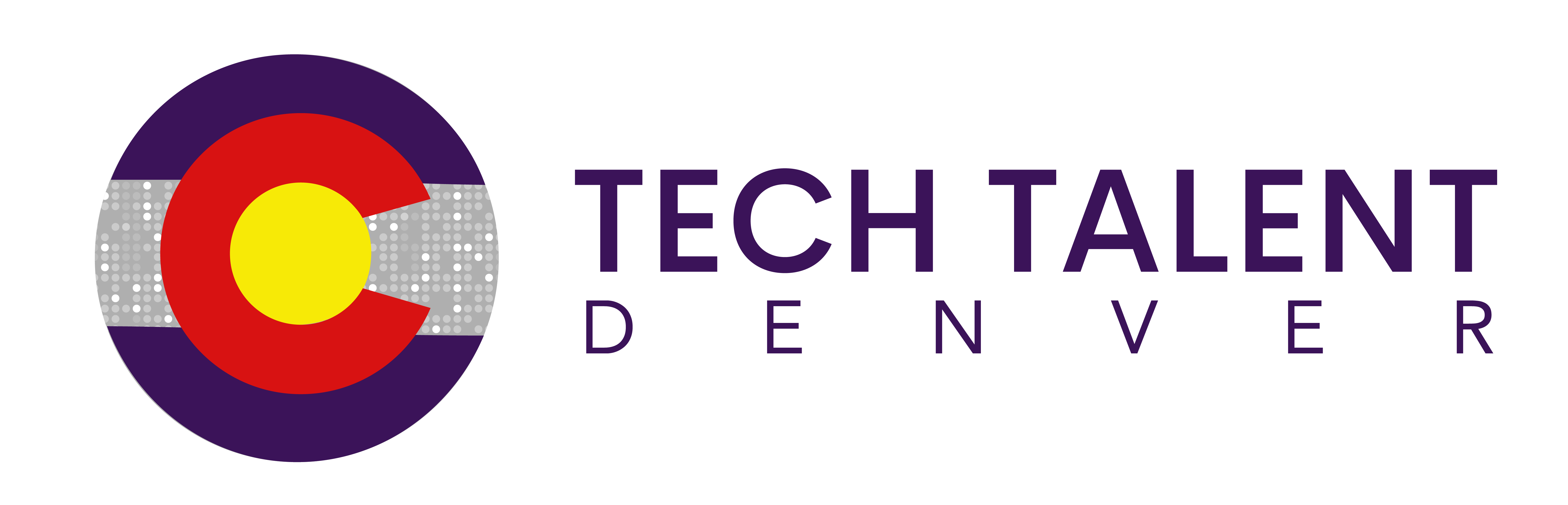 AGENDA May 7, 20208:00am – 9:00am (Virtual)8:00am	Welcome and Introductions8:05am	Intern/Earn & Learn Programs Overview 8:10am 	Overall Program Taskforce  Tanya Jones with EverCommerce to give an overview
8:20am	Rubric Development Taskforce  Peter Hancock with Professional Employment Group & Michael Simpson with Pairin to give an overview8:30am 	Discussion/Next Steps  8:40am	Strategies for COVID Response 8:55am	Next stepsMeet again in June/July?9:00am	Meeting Close
